附件一：学校总平面分析1）学校危险源辨析、疏散干道总平面图2）学校人员分布图（教学、午餐、午休时间）附件二：疏散路线   1）各班级应急疏散路线分配表各班级应急疏散路线、出发时间、集结地区域分配表说明：因疏散人数较多，采用分批出发。第二、三批出发时间分别比第一批滞后30秒、60秒。2）1号楼一楼疏散图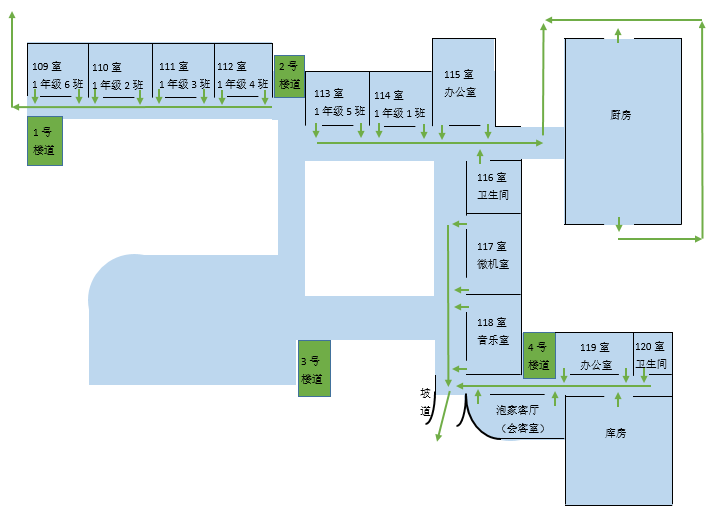 3）1号楼二楼疏散图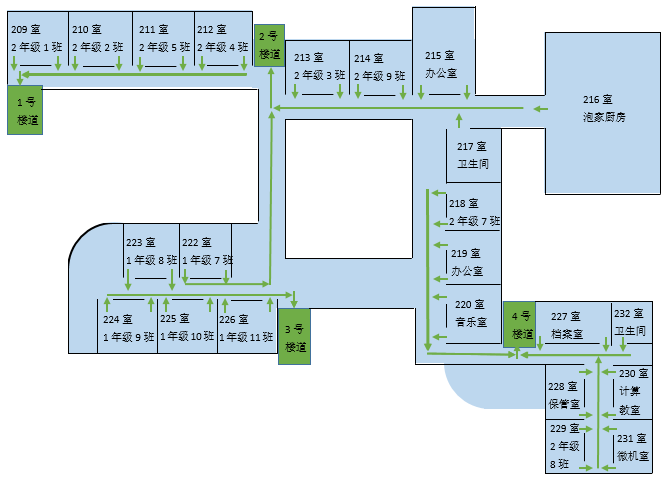 4）1号楼三楼疏散图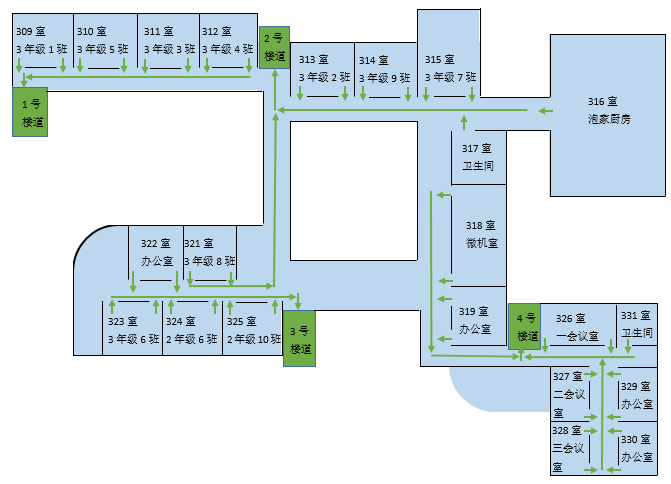 5）1号楼四楼疏散图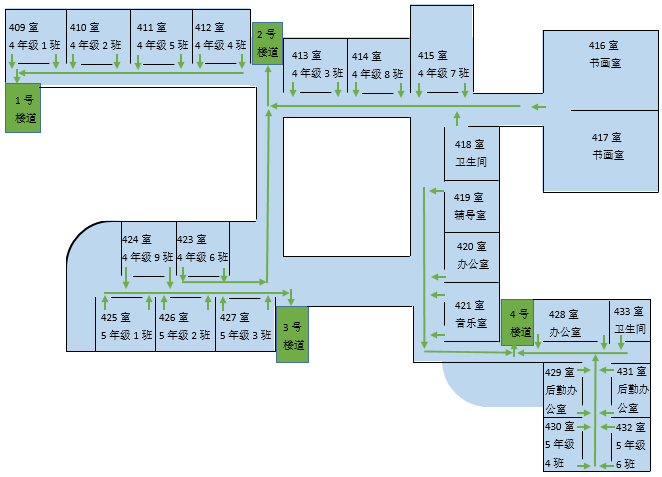 6）1号楼五楼疏散图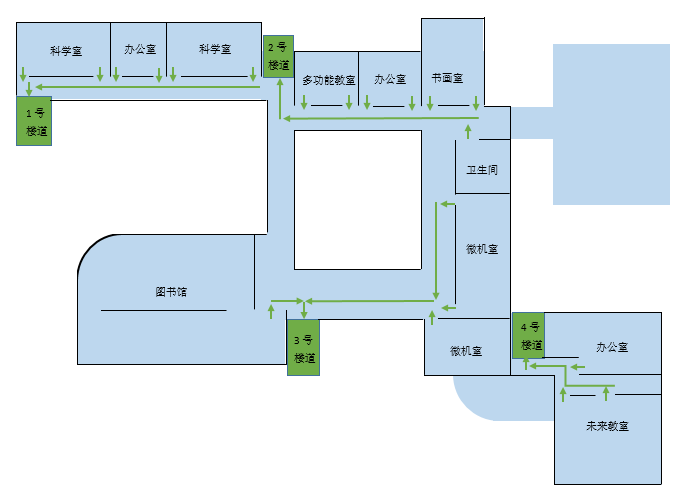 7）2号楼一楼疏散图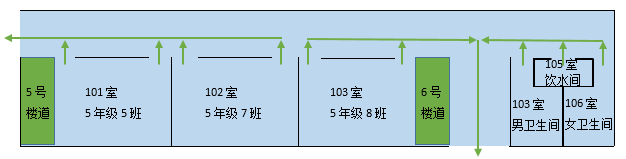 8）2号楼二楼疏散图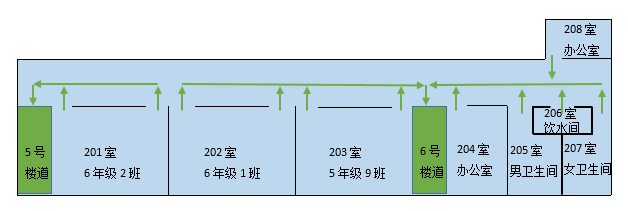 9）2号楼三楼疏散图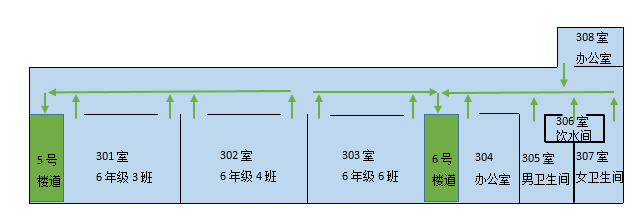 10）2号楼四楼疏散图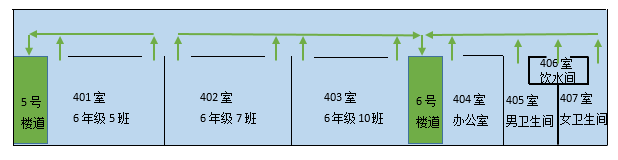 11）2号楼五楼疏散图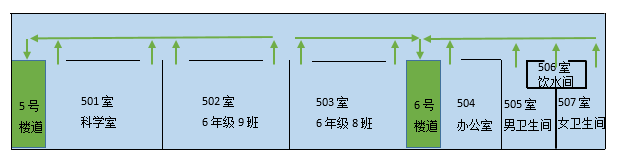 附件三：安全岗安排1）安全岗位置分布及人员安排表安全岗位置分布及人员安排表2）安全岗位置图（楼外）附件四：操场集结区域分配操场集结区域分配图注：所有班级在规定区域内面对主席台成4路纵队列队。附件五：集结人员报告统计表集结人员报告统计表附件六：物质准备清单物质准备清单班级出发批次疏散楼道疏散路段备用疏散楼道备用疏散路段集结区域班级出发批次疏散楼道疏散路段备用疏散楼道备用疏散路段集结区域1.1班第一批3、4号2号3-13.4班第三批1号4号2号2号5-41.2班第二批4号2号3-23.5班第二批1号4号2号2号5-51.3班第三批4号2号3-33.6班第三批3号1号4号1号5-61.4班第三批4号2号3-43.7班第三批2号2号3号1号5-71.5班第二批3、4号2号3-53.8班第一批2号2号3号1号5-81.6班第一批4号2号3-63.9班第二批2号2号3号1号5-91.7班第一批2号2号3号1号3-74.1班第一批1号4号2号2号4-11.8班第三批3号1号4号1号3-84.2班第二批1号4号2号2号4-21.9班第三批3号1号4号1号3-94.3班第一批2号2号3号1号4-31.10班第二批3号1号4号1号3-104.4班第三批1号4号2号2号4-41.11班第一批3号1号4号1号2-104.5班第三批1号4号2号2号4-52.1班第一批1号2号2号2号6-14.6班第一批2号2号3号1号4-62.2班第二批1号2号2号2号6-24.7班第三批2号2号3号1号4-72.3班第一批2号2号3号1号6-34.8班第二批2号2号3号1号4-82.4班第三批1号2号2号2号6-44.9班第三批3号1号4号1号4-92.5班第三批1号2号2号2号6-55.1班第三批3号1号4号1号2-12.6班第二批3号1号4号1号6-65.2班第二批3号1号4号1号2-22.7班第一批4号1号3号1号6-75.3班第一批3号1号4号1号2-32.8班第一批4号1号3号1号6-85.4班第一批4号1号3号1号2-42.9班第二批2号2号3号1号6-95.5班第一批6号5、6号2-52.10班第一批3号1号4号1号6-105.6班第二批4号1号3号1号2-63.1班第一批1号4号2号2号5-15.7班第二批6号5、6号2-73.2班第一批2号2号3号1号5-25.8班第一批5、6号6号2-83.3班第三批1号4号2号2号5-35.9班第一批6号5、6号5号6号2-9班级出发批次疏散楼道疏散路段备用疏散楼道备用疏散路段集结区域班级出发批次疏散楼道疏散路段备用疏散楼道备用疏散路段集结区域6.1班第二批6号5、6号5号6号1-16.6班第一批6号5、6号5号6号1-66.2班第一批5号6号6号5、6号1-26.7班第二批6号5、6号5号6号1-76.3班第一批5号6号6号5、6号1-36.8班第一批6号5、6号5号6号1-86.4班第二批5号6号6号5、6号1-46.9班第一批5号6号6号5、6号1-96.5班第一批5号6号6号5、6号1-56.10班第一批6号5、6号5号6号1-10岗位编号位置位置人员岗位编号位置位置人员1楼内1号楼道3-4楼拐角21楼外1号楼泡家客厅旁坡道出口2楼内1号楼道2-3楼拐角22楼外1号楼3号楼道旁出口台阶处3楼内1号楼道1-2楼拐角23楼外1号路段学校大门西侧处4楼内2号楼道3-4楼拐角24楼外1号路段绿化带与体育馆交界处5楼内2号楼道2-3楼拐角25楼外1号路段过体育馆近操场处6楼内2号楼道1-2楼拐角26楼外1号楼2号楼道出大楼出口台阶处7楼内3号楼道3-4楼拐角27楼外1号楼1号楼道旁出口台阶处8楼内3号楼道2-3楼拐角28楼外2号路段学术厅与海洋馆中间处9楼内3号楼道1-2楼拐角29楼外1号楼与厨房间通道处10楼内4号楼道3-4楼拐角30楼外2号路段中段近2号楼道处11楼内4号楼道2-3楼拐角31楼外学术厅与一号楼间台阶处12楼内4号楼道1-2楼拐角32楼外4号路段对学术厅与1号楼间台阶处13楼内5号楼道4-5楼拐角33楼外2号楼6号楼道出大楼出口台阶处14楼内5号楼道3-4楼拐角34楼外2号楼5号楼道出大楼出口台阶处15楼内5号楼道2-3楼拐角35楼外5号路段主席台与2号楼间台阶处16楼内5号楼道1-2楼拐角36楼外6号路段进操场处17楼内6号楼道4-5楼拐角楼外18楼内6号楼道3-4楼拐角楼外19楼内6号楼道2-3楼拐角楼外20楼内6号楼道1-2楼拐角楼外6排5排4排3排2排1排6-1区2.1班5-1区3.1班4-1区4.1班3-1区1.1班2-1区5.1班1-1区6.1班6-2区2.2班5-2区3.2班4-2区4.2班3-2区1.2班2-2区5.2班1-2区6.2班6-3区2.3班5-3区3.3班4-3区4.3班3-3区1.3班2-3区5.3班1-3区6.3班主席台6-4区2.4班5-4区3.4班4-4区4.4班3-4区1.4班2-4区5.4班1-4区6.4班主席台6-5区2.5班5-5区3.5班4-5区4.5班3-5区1.5班2-5区5.5班1-5区6.5班主席台6-6区2.6班5-6区3.6班4-6区4.6班3-6区1.6班2-6区5.6班1-6区6.6班主席台6-7区2.7班5-7区3.7班4-7区4.7班3-7区1.7班2-7区5.7班1-7区6.7班主席台6-8区2.8班5-8区3.8班4-8区4.8班3-8区1.8班2-8区5.8班1-8区6.8班主席台6-9区2.9班5-9区3.9班4-9区4.9班3-9区1.9班2-9区5.9班1-9区6.9班6-10区2.10班3-10区1.10班2-10区1.11班1-10区6.10班班级应到人数实到人数失联伤亡情况班级应到人数实到人数失联伤亡情况班级应到人数实到人数失联伤亡情况1.1班2.10班5.2班1.2班3.1班5.3班1.3班3.2班5.4班1.4班3.3班5.5班1.5班3.4班5.6班1.6班3.5班5.7班1.7班3.6班5.8班1.8班3.7班5.9班1.9班3.8班6.1班1.10班3.9班6.2班1.11班4.1班6.3班2.1班4.2班6.4班2.2班4.3班6.5班2.3班4.4班6.6班2.4班4.5班6.7班2.5班4.6班6.8班2.6班4.7班6.9班2.7班4.8班6.10班2.8班4.9班2.9班5.1班器材演练指挥部组织协调组宣传报道组疏散引导组抢险救援组后勤保障组合计胸牌个个个个个个个对讲机1台1台8台(6个疏散楼道各1台，2台机动)2台1台13台警报播放系统1套避险及疏散警报音源各1照相机1台1台监控探头或摄像机（摄像手机）28个探头，2台摄像机30台秒表1个1个“地震演练进行中”横幅2条2条口哨个个手持扩音器1台1台8台(6个疏散楼道各1台，2台机动)1台1台12台医疗急救箱1个1个灭火器10具10具灭火毯1条1条救援担架1具1具警戒线100米100米分贝仪1台1台